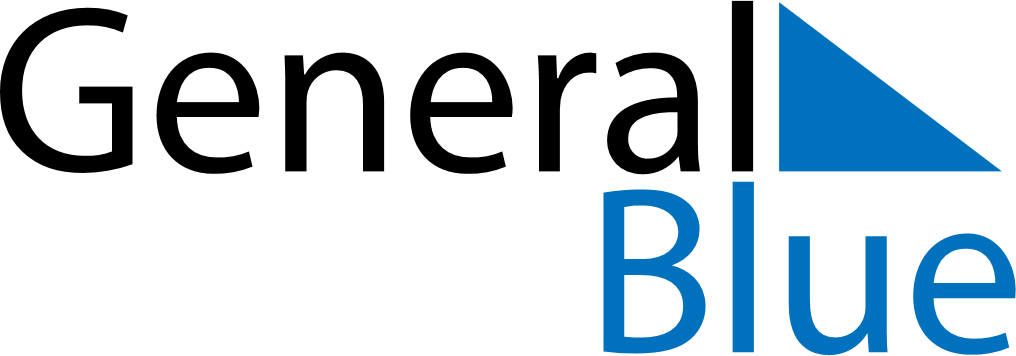 October 2025October 2025October 2025GuatemalaGuatemalaSundayMondayTuesdayWednesdayThursdayFridaySaturday12345678910111213141516171819202122232425Revolution Day262728293031